Sample University College Syllabus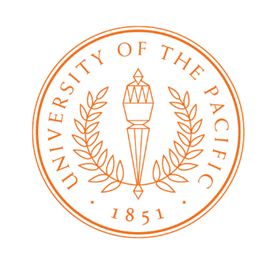 SCHOOL OF:  For Example: “Thomas J. Long School of Pharmacy & Health Sciences”
SUBJECT CODE: Example: BIOL for Biology or HIST for History
COURSE NUMBER: The number immediately following the course code; usually 001-399
COURSE NAME: This is the official course name from the Academic Catalog.
SEMESTER:  Typically Spring, Summer, or Fall. However if teaching outside the normal semester, you may have to consult your department.
NUMBER AND TYPE OF UNITS:  (for example “4”); (for example “1 lecture, 3 lab”)Must match the course catalog, A description of the types of credit hours can be found in the university credit unit policy here: http://www.pacific.edu/About-Pacific/AdministrationOffices/Office-of-the-Provost/Shared-Governance/Standing-Committees/Academic-Affairs-Committee-on-Undergraduate-Studies/Forms-and-Procedures/Credit-Unit-Policy.html
COURSE TIME AND LOCATION:  Include Building, room number, and time. If off campus, indicate where held.
INSTRUCTOR NAME: (Place instructor name(s) and contact information including phone and/or e-mail in this space, identify preferred method of contact if relevant.)Table of ContentsCourse DescriptionThe course description must be identical to that printed in the corresponding university catalogue and cannot be changed without approval at the departmental and university level. Official course descriptions can be found in the academic catalog at http://www.pacific.edu/About-Pacific/AdministrationOffices/Office-of-the-Registrar/Academic-Catalogs.html . On this page select the appropriate current catalog. The description listed for your course in the catalog is the official description.PrerequisitesThe prerequisite statement must be identical to that printed in the corresponding University catalogue.Course ObjectivesCourse objectives cannot be changed without approval from the curriculum committee.  Course objectives must be numbered. After successfully completing this course, you will be able to:Example: LO-1 Critique the human security paradigm as a way to assess security concerns. Teaching MethodologyDescribe how the course will be taught (e.g. online, hybrid, lectures, labs, discussions, problem solving, case-based, problem based learning) and the relationship between different methodologiesFor example:“This course consists of lectures and discussion/laboratory sessions.  The discussion/laboratory sessions are designed to supplement and expand the students’ understanding of the lecture material as well as provide an understanding of evaluation and intervention required for the practice of physical therapy.  Course readings provide a foundation for understanding the lecture material.”Learning ResourcesRecommended and/or required: include websites (including Canvas), texts, readings, equipment, etc.  Use full citations for sources, also include information regarding office hours.Behavioral ExpectationsA clear statement regarding the attendance requirement for this course must be included in this section.  Additional behavioral expectations may be described here at the instructor’s discretion.Evaluation MethodologyDescribe the evaluation methods used and relative weight in grading assignments.  This section should include all examinations, assignments, quizzes, and other graded projects and the relative weight assigned to each.  The description should include enough detail so that it is clear how students will be graded in the course. The following statement must be included at the end of this section:  Copies of student work may be retained to assess how the learning objectives of the course are being met.Grading ScaleInclude the grading scale that you will use in the course. For example, a percentage based grading scale may look like this: A = 90-100%, B = 80-89%, C = 70-79, D = 60-69, F = Below 60%.Course OutlineSee Sample below.PoliciesAttendance: include a clear statement of attendance policiesHonor Code:The Honor Code at the University of the Pacific calls upon each student to exhibit a high degree of maturity, responsibility, and personal integrity. Students are expected to:act honestly in all mattersactively encourage academic integritydiscourage any form of cheating or dishonesty by othersinform the instructor and appropriate university administrator if she or he has a reasonable and good faith belief and substantial evidence that a violation of the Academic Honesty Policy has occurred.Violations will be referred to and investigated by the Office of Student Conduct and Community Standards. If a student is found responsible, it will be documented as part of her or his permanent academic record. A student may receive a range of penalties, including failure of an assignment, failure of the course, suspension, or dismissal from the University. The Academic Honesty Policy is located in Tiger Lore and online at http://www.pacific.edu/Campus-Life/Safety-and-Conduct/Student-Conduct/Tiger-Lore-Student-Handbook-.htmlAccommodations for Students with Disabilities:If you are a student with a disability who requires accommodations, please contact the Director of the Office of Services for Students with Disabilities (SSD) for information on how to obtain an Accommodations Request Letter.3-Step Accommodation ProcessStudent meets with the SSD Director and provides documentation and completes registration forms.Student requests accommodation(s) each semester by completing the Request for Accommodations Form.Student arranges to meet with his/her professors to discuss the accommodation(s) and to sign the Accommodation Request LetterTo ensure timeliness of services, it is preferable that you obtain the accommodation letter(s) from the Office of SSD as early as possible in each term. After the instructor receives the accommodation letter, please schedule a meeting with the instructor during office hours or some other mutually convenient time to arrange the accommodation(s).The Office of Services for Students with Disabilities is located in the McCaffrey Center, Rm. 137. Phone: 209-946-3221. Email: ssd@pacific.edu. Online: http://www.pacific.edu/disabilitiesNOTE: The preceding information is the minimal information required in this section of the course syllabus, instructors are free to expand on the information above and/or add any additional information below.   See requirements below for Program Objectives and Course Schedule.Course GoalsCourse Goals for (course number here) Program OutcomesProgram Outcomes and/or if relevant GE learning objectives/outcomes addressed in a meaningful manner in (course number here) University OutcomesUniversity outcomes (core competencies or graduate learning outcomes) addressed in a meaningful manner in (course number here)  insert link to theseSample Course Outline and Schedule (Course number and name)School: 	Semester (for example “Fall 2015”)Course DescriptionGrading ScalePrerequisitesCourse OutlineCourse ObjectivesPoliciesTeaching MethodologyCourse GoalsLearning ResourcesProgram OutcomesBehavioral ExpectationsUniversity OutcomesEvaluation MethodologyLocation:  (scheduled building and room or other location)Location:  (scheduled building and room or other location)Hours: (for example T, Th from 8:00 to 12:00Hours: (for example T, Th from 8:00 to 12:00Class Session and DateHours, Topics, and Activities
All classes are from 8:00 to 9:00 am and all Labs are from 9:00 to 12:00 unless otherwise noted.Hours, Topics, and Activities
All classes are from 8:00 to 9:00 am and all Labs are from 9:00 to 12:00 unless otherwise noted.1
August 291 HR Classroom: Course orientation, Musculoskeletal Examination and Evaluation
3 HR Lab: Observation and Inspection.  Begin check offs.1 HR Classroom: Course orientation, Musculoskeletal Examination and Evaluation
3 HR Lab: Observation and Inspection.  Begin check offs.2
August 311 HR Classroom: Neurological Screen
Chapter 103 HR Lab:  Complete Check offs for Observation and Inspection, Begin Lower Quarter Neurological Screen. 1 HR Classroom: Neurological Screen
Chapter 103 HR Lab:  Complete Check offs for Observation and Inspection, Begin Lower Quarter Neurological Screen. 3
September 51 HR Classroom: Joint Play assessment, Review Arthrokinematic/Osteokinematic relationships assignmentChapter 103 HR Lab:  LQ Neuro Screen check offs, A/P/R lab exercise. Hip Technique – Long Axis Distraction1 HR Classroom: Joint Play assessment, Review Arthrokinematic/Osteokinematic relationships assignmentChapter 103 HR Lab:  LQ Neuro Screen check offs, A/P/R lab exercise. Hip Technique – Long Axis Distraction4
September 71 HR Classroom:  Intervention in the Musculoskeletal setting
3 HR Lab:  Hip joint play assessment, intervention lab exercise.1 HR Classroom:  Intervention in the Musculoskeletal setting
3 HR Lab:  Hip joint play assessment, intervention lab exercise.5
September 8 1pm-5pm1 HR Classroom:  Hip Arthritis
3 HR Lab:  Hip joint play assessment continued, hip arthritis lab exercise.1 HR Classroom:  Hip Arthritis
3 HR Lab:  Hip joint play assessment continued, hip arthritis lab exercise.6
September 121 HR Classroom:  Review
3 HR Lab:  Hip joint play check offs, hip arthritis lab exercise continued, palpation, special tests1 HR Classroom:  Review
3 HR Lab:  Hip joint play check offs, hip arthritis lab exercise continued, palpation, special tests7
September 141 HR Classroom: Greater Trochanteric Pain Syndrome
3 HR Lab: finish hip joint play check offs, Hip Trochanteric Bursitis vs. Hip Arthritis lab exercise, 1 HR Classroom: Greater Trochanteric Pain Syndrome
3 HR Lab: finish hip joint play check offs, Hip Trochanteric Bursitis vs. Hip Arthritis lab exercise, 8
September 191 HR Classroom:  PFPS
3 HR Lab: Knee joint play assessment, PFPS lab exercise.1 HR Classroom:  PFPS
3 HR Lab: Knee joint play assessment, PFPS lab exercise.9
September 211 HR Classroom:  ACL Injuries
3HR Lab:  ACL injuries lab exercise, knee special tests review1 HR Classroom:  ACL Injuries
3HR Lab:  ACL injuries lab exercise, knee special tests review10
September 261 HR Classroom: Review
3 HR Lab:  Review, Knee  joint play check offs, palpation1 HR Classroom: Review
3 HR Lab:  Review, Knee  joint play check offs, palpation11
September 281 HR Classroom:  Ankle Sprains
3 HR Lab:  Ankle joint play assessment, ankle sprain lab exercise1 HR Classroom:  Ankle Sprains
3 HR Lab:  Ankle joint play assessment, ankle sprain lab exercise12
September 29
1pm-5pm1 HR Classroom:  Plantar Fasciitis
3 HR Lab: Plantar fasciitis lab exercise1 HR Classroom:  Plantar Fasciitis
3 HR Lab: Plantar fasciitis lab exercise13
October 31 HR Classroom:  Introduction to Manipulation Techniques
3HR Lab:  Ankle Joint Play assessment check offs, hip/ankle manipulation techniques.  1 HR Classroom:  Introduction to Manipulation Techniques
3HR Lab:  Ankle Joint Play assessment check offs, hip/ankle manipulation techniques.  14
October  51 HR Classroom:  Concepts review
3 HR Lab:  Techniques review, mock practical1 HR Classroom:  Concepts review
3 HR Lab:  Techniques review, mock practical15
October 6
1pm-5pm2 HR Classroom: Written Exam 1
2 HR Lab: open lab practice2 HR Classroom: Written Exam 1
2 HR Lab: open lab practice16
October 10 4 HR Lab: Practical Exam 1 4 HR Lab: Practical Exam 117
October 124 HR Lab: Practical Exam 14 HR Lab: Practical Exam 118
October 171 HR Classroom:  Upper Quarter Examination and Evaluation
3 HR Lab:  Cervical screen, upper quarter observation and inspection, upper quarter neurological screen1 HR Classroom:  Upper Quarter Examination and Evaluation
3 HR Lab:  Cervical screen, upper quarter observation and inspection, upper quarter neurological screen19
October 191 HR Classroom:  Shoulder Impingement
3 HR Lab:  Shoulder joint play assessment, Shoulder A/P/R1 HR Classroom:  Shoulder Impingement
3 HR Lab:  Shoulder joint play assessment, Shoulder A/P/R20
October 241 HR Classroom:  Rotator Cuff Tear
3 HR Lab:  Shoulder joint play assessment continued, Rotator cuff tear lab exercise1 HR Classroom:  Rotator Cuff Tear
3 HR Lab:  Shoulder joint play assessment continued, Rotator cuff tear lab exercise21
October 261 HR Classroom:  Shoulder Instability
3 HR Lab: Shoulder joint play assessment continued, Shoulder Instability lab exercise1 HR Classroom:  Shoulder Instability
3 HR Lab: Shoulder joint play assessment continued, Shoulder Instability lab exercise22
October 311 HR Classroom:  Adhesive Capsulitis
3 HR Lab:  Adhesive capsulitis lab exercise, shoulder joint play assessment check offs,1 HR Classroom:  Adhesive Capsulitis
3 HR Lab:  Adhesive capsulitis lab exercise, shoulder joint play assessment check offs,23
November 21 HR Classroom:  Shoulder Pathology Comparison
3 HR Lab:  Shoulder pathology comparison lab exercise1 HR Classroom:  Shoulder Pathology Comparison
3 HR Lab:  Shoulder pathology comparison lab exercise24
November 71HR Classroom:  Shoulder Review
3HR Lab:  Shoulder pathology comparison lab exercise continued, special tests and palpation exercise1HR Classroom:  Shoulder Review
3HR Lab:  Shoulder pathology comparison lab exercise continued, special tests and palpation exercise25
November 91 HR Classroom:  Thoracic Outlet Syndrome (TOS)
3 HR Lab:  TOS and special test lab exercise1 HR Classroom:  Thoracic Outlet Syndrome (TOS)
3 HR Lab:  TOS and special test lab exercise26
November 141 HR Classroom:  Lateral Epicondylitis
3 HR Lab: Elbow joint play assessment, Lateral epicondylitis and special test lab exercise, elbow palpation1 HR Classroom:  Lateral Epicondylitis
3 HR Lab: Elbow joint play assessment, Lateral epicondylitis and special test lab exercise, elbow palpation27
November 161 HR Classroom:  Nerve Entrapments of the Elbow and Forearm
3 HR Lab:  Nerve Entrapments and neural tension testing lab exercise, elbow joint play check offs1 HR Classroom:  Nerve Entrapments of the Elbow and Forearm
3 HR Lab:  Nerve Entrapments and neural tension testing lab exercise, elbow joint play check offs28November 211 HR Classroom:  Carpal Tunnel Syndrome
3 HR Lab: Wrist joint play assessment, CTS lab exercise1 HR Classroom:  Carpal Tunnel Syndrome
3 HR Lab: Wrist joint play assessment, CTS lab exercise29
November 281 HR Classroom:  Review, special topics
3 HR Lab:  Manipulation techniques of the wrist, wrist joint play assessment check offs1 HR Classroom:  Review, special topics
3 HR Lab:  Manipulation techniques of the wrist, wrist joint play assessment check offs30
November 301 HR Classroom:  Concepts review
3 HR Lab:  Techniques review1 HR Classroom:  Concepts review
3 HR Lab:  Techniques reviewDecember 4 through December 7 Final ExamsFinal Written Exam Monday 9:00-12:00
Final Practical Exam T/Th 8:00-12:00 Final Written Exam Monday 9:00-12:00
Final Practical Exam T/Th 8:00-12:00 